Användarmanual externa
Tex. studenter eller hyrpersonal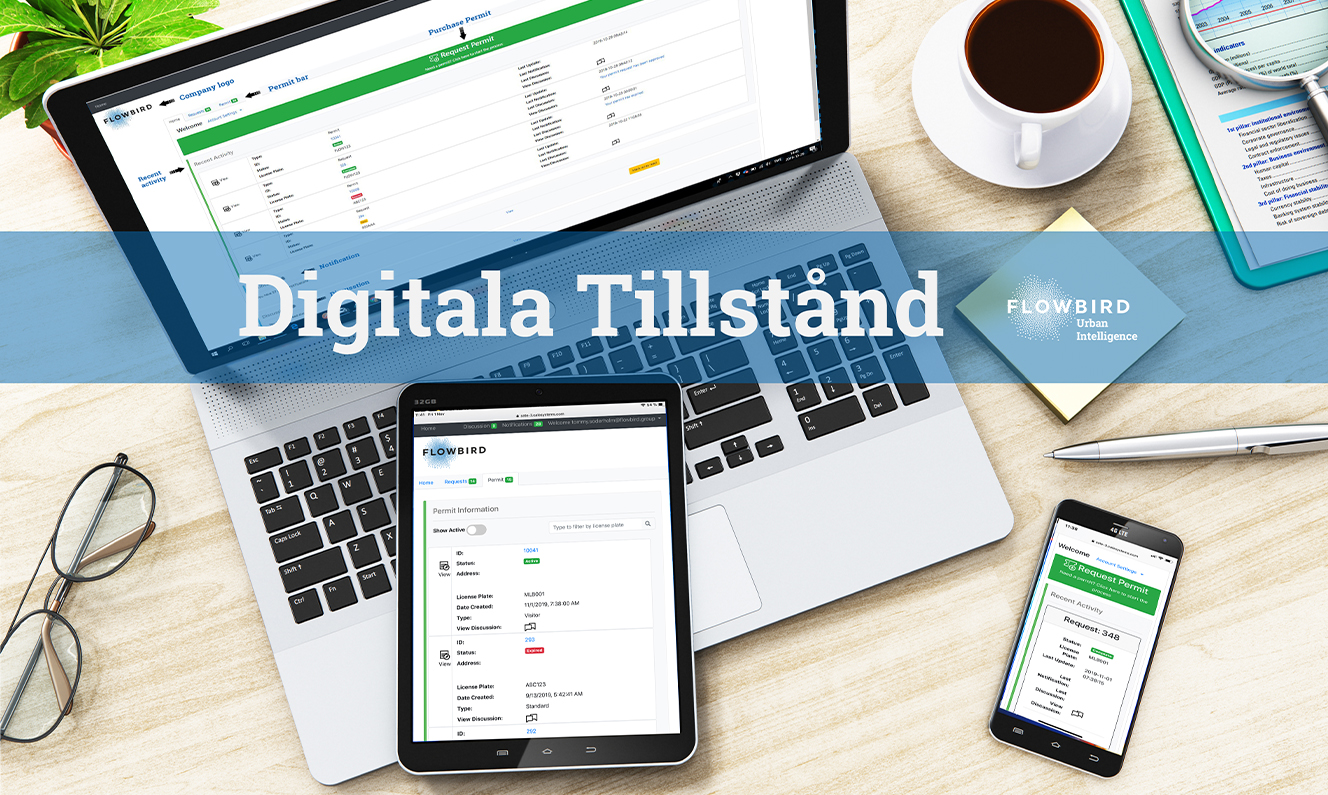 Kundportalen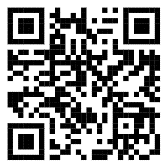 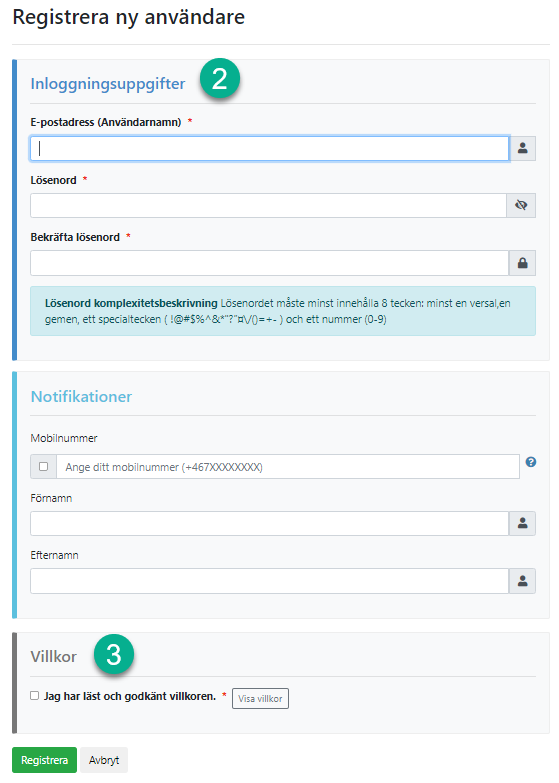 Länk till digitala parkeringstillstånd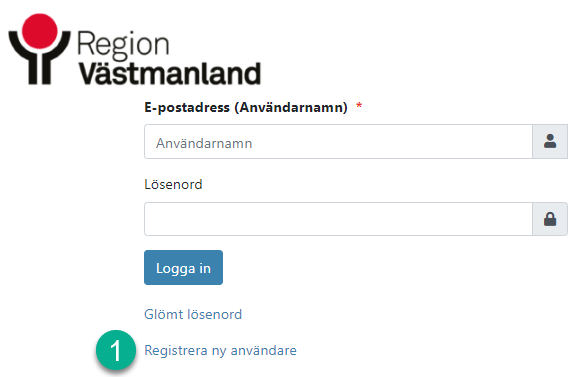 Registrera ny användareSkriv in din student- eller arbetets mailadress,
ange lösenord, mobilnummer och namn
Lösenordet måste minst innehålla 8 tecken: minst en versal,
en gemen, ett specialtecken (!@#$%^*) och ett nummer (0-9)Läs igenom villkoren, godkänn och klicka på RegistreraDu kommer att få ett mail där du ska bekräfta ditt konto
Klicka på länken för att bekräfta registreringen, därefter kan du logga in.
Vanligt felmeddelande vid inloggning (sker vid första inloggningen trots rätt lösenord)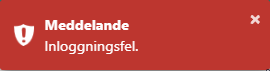 När användaren har loggat inTryck på Köp parkeringstillstånd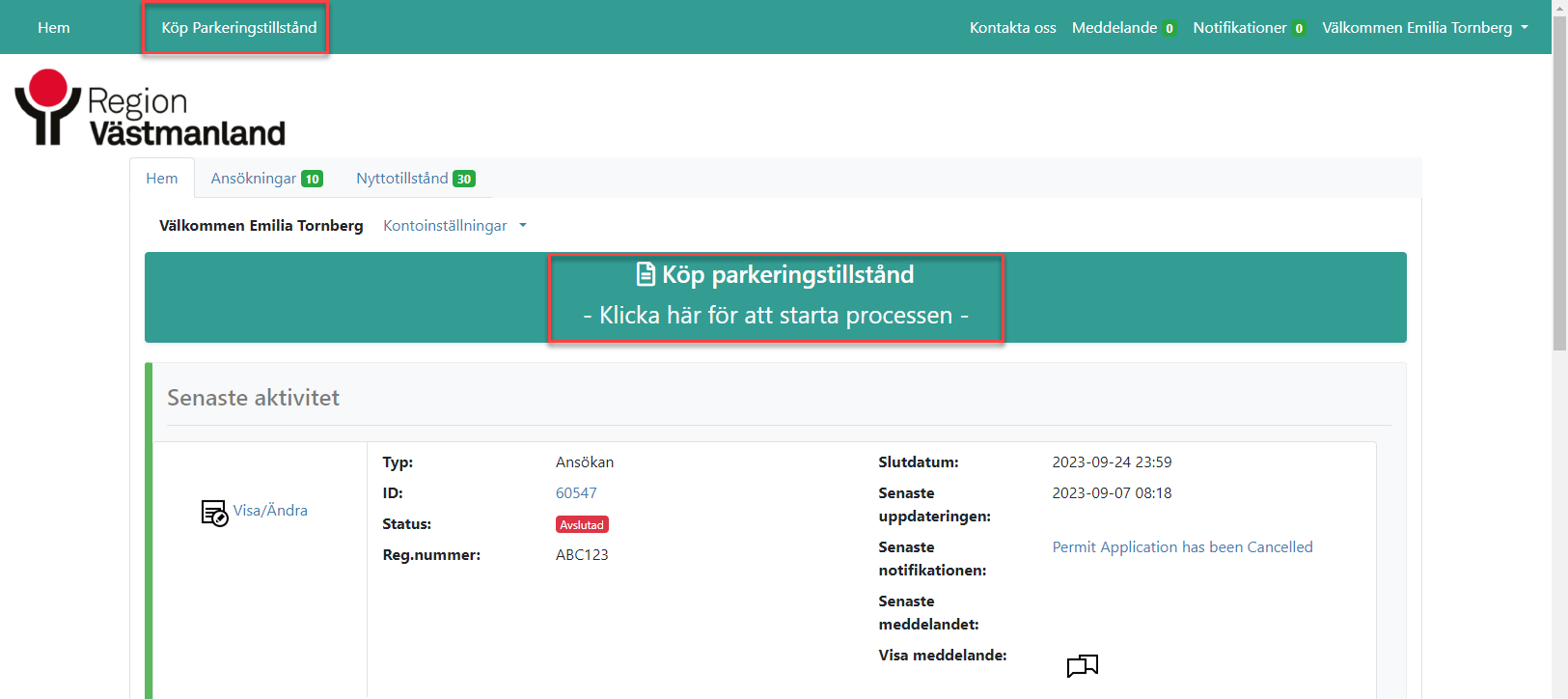 Månad/ÅrskortVälj typ Externa betalande			4.  Fyll i ditt registreringsnummerVälj paket Månad-, Kvartal-, Halvår eller Årskort		5.  Spara och fortsättVälj startdatum				6.  Bekräfta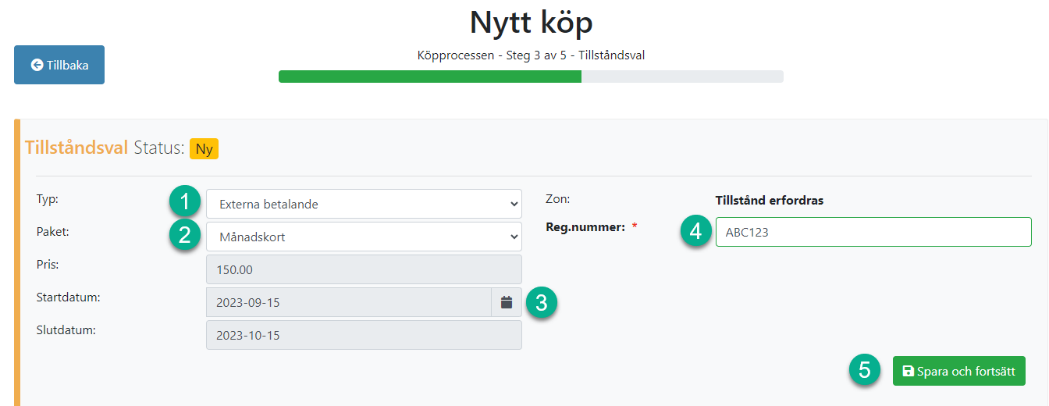 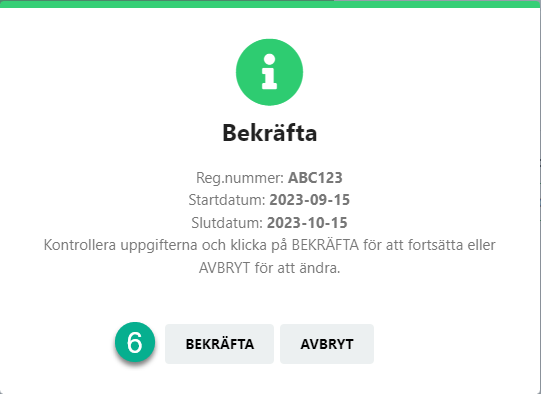 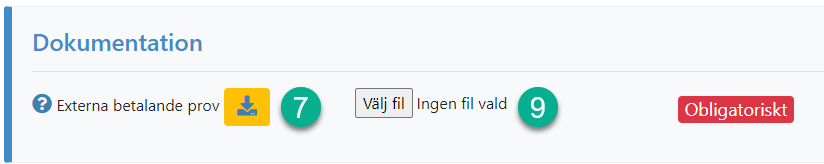 Ladda ner dokumentFyll i alla uppgifter, spara dokumentetTryck på välj fil, ladda upp dokumentet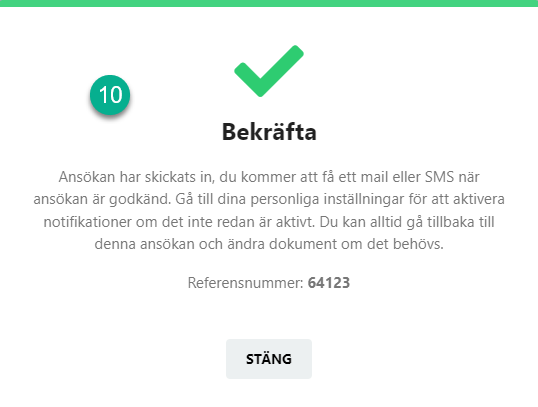 Ansökan har skickats in, du kommer att få 
ett mail eller SMS när ansökan är godkänd. 
Gå till dina personliga inställningar för att 
aktivera notifikationer om det inte redan 
är aktivt. Du kan alltid gå tillbaka till denna 
ansökan och ändra dokument om det behövs.Handläggs av Parkeringsservice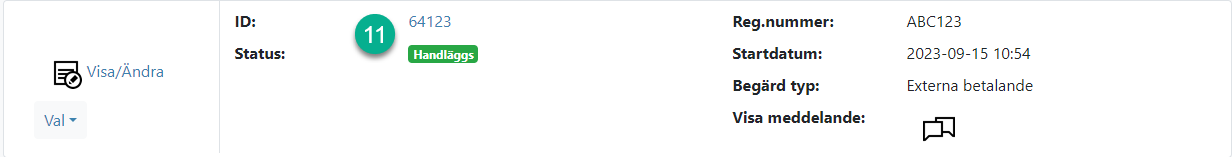 Du betalar inte förrän Parkeringsservice har godkänt din ansökan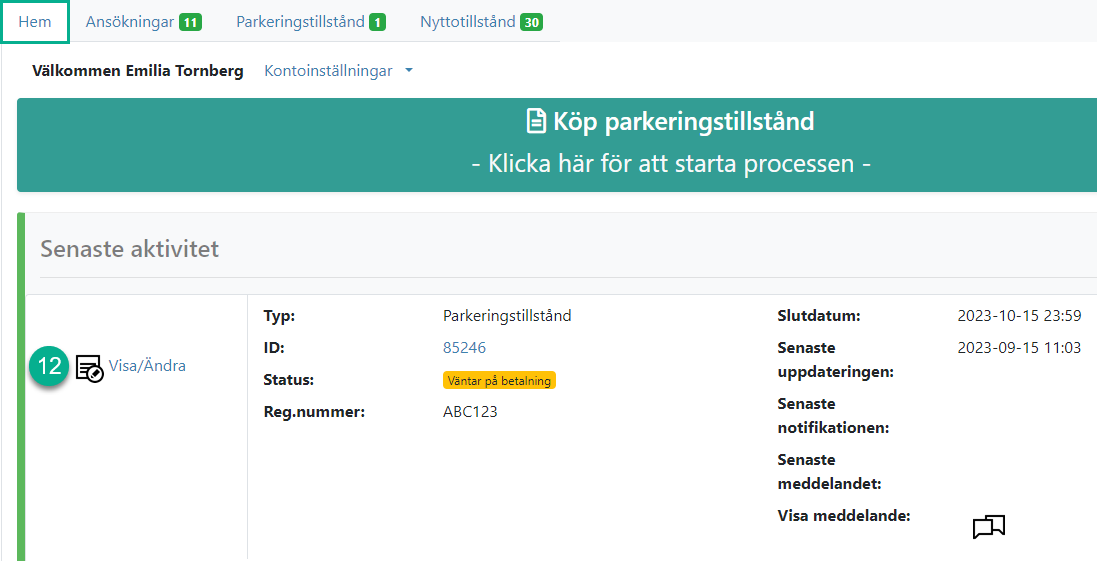 Logga in, tryck Visa/Ändra Gå ner till rubriken Betalsida, sid 5DagkortVälj typ Externa dagkort			4.  Spara och fortsättVälj startdatum				5.  BekräftaVälj antal dagar, 10-20 st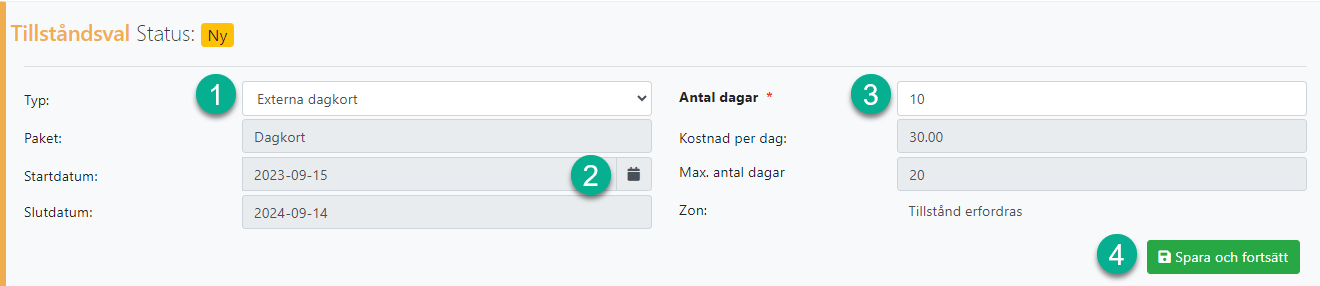 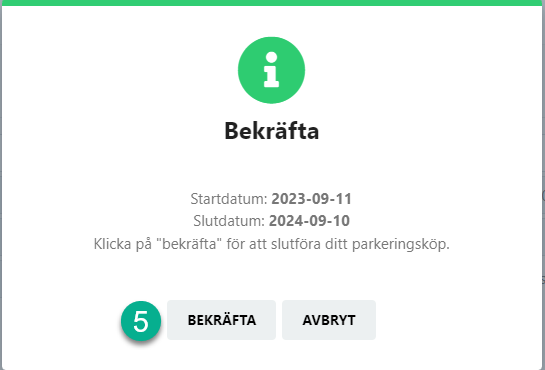 
6.  Ladda ner dokument. Fyll i alla uppgifter, spara dokumentet
7.  Tryck på välj fil, ladda upp dokumentet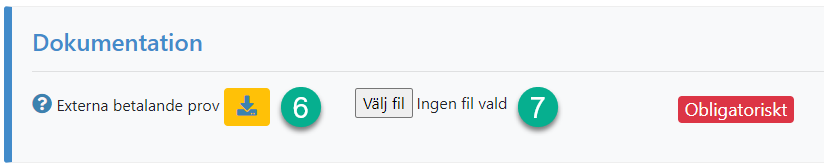 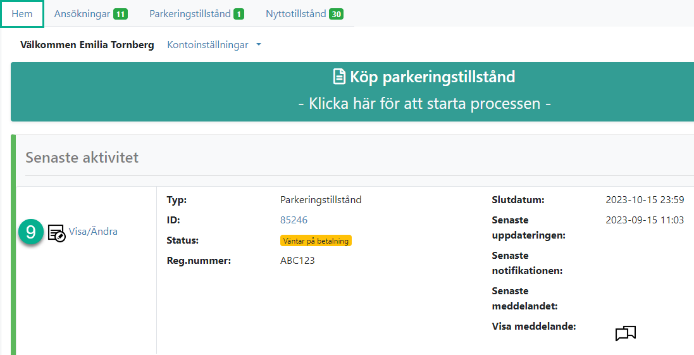 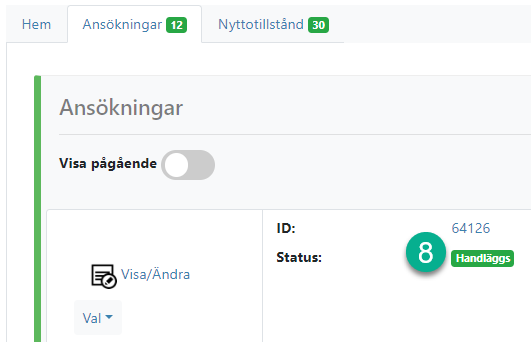 8.  Handläggs av ParkeringsserviceDu betalar inte förrän Parkeringsservice 
har godkänt din ansökanLogga in, tryck Visa/Ändra Gå ner till rubriken Betalsida, sid 5
Aktivera dagkort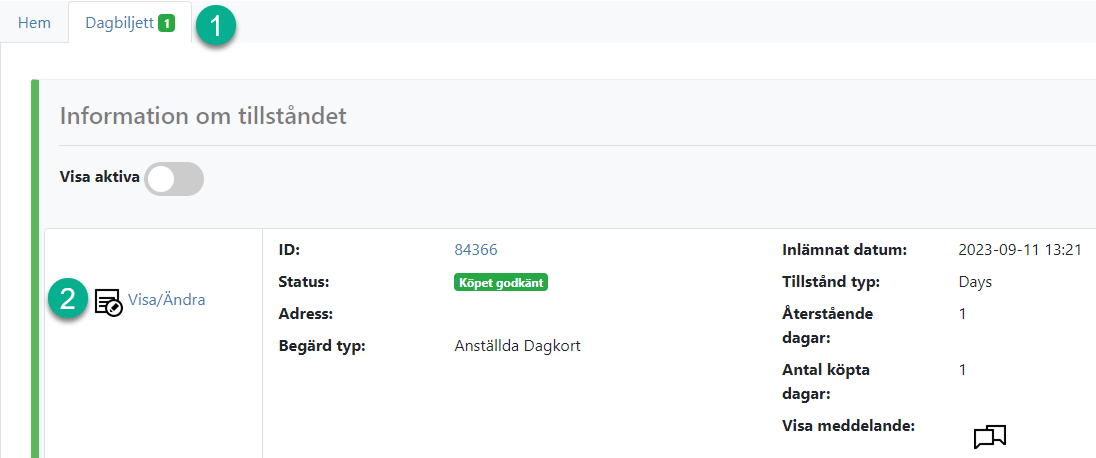 DagbiljettVisa/ÄndraÅterstående dagar inom parentesSkriv i registreringsnummerVälj datum du ska parkeraLägg till parkering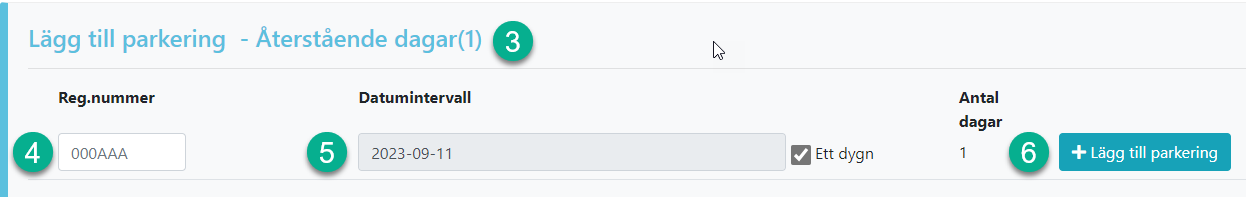 BetalsidaKreditkort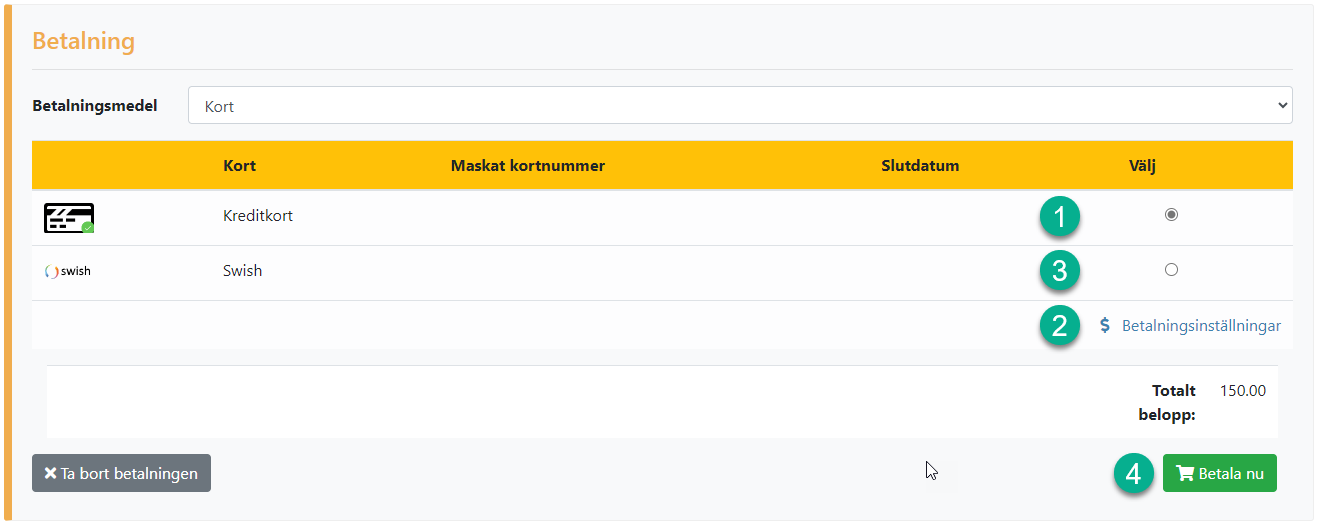 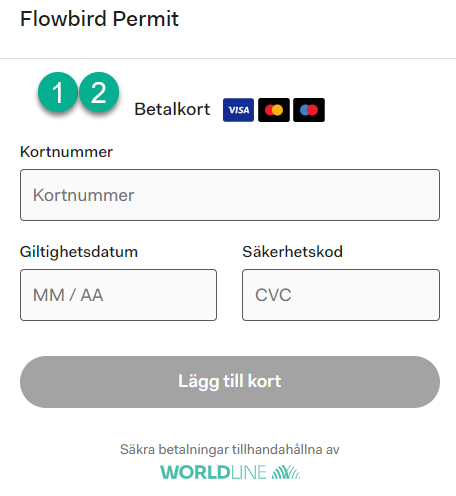 Lägga till nytt betalkort (om man vill spara kreditkortets uppgifter)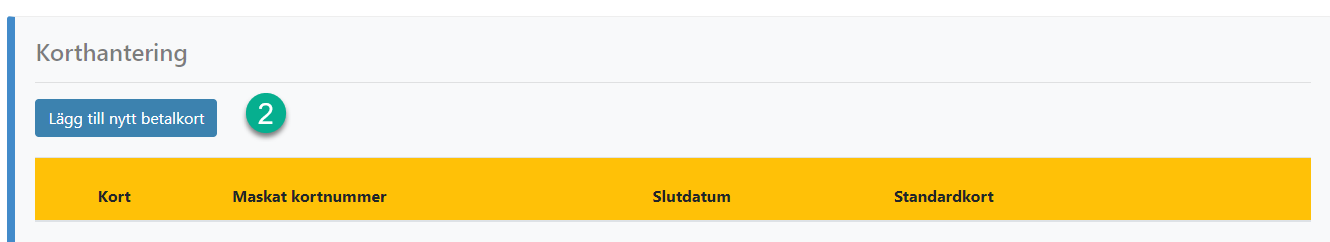 SwishBetala nuFör Swish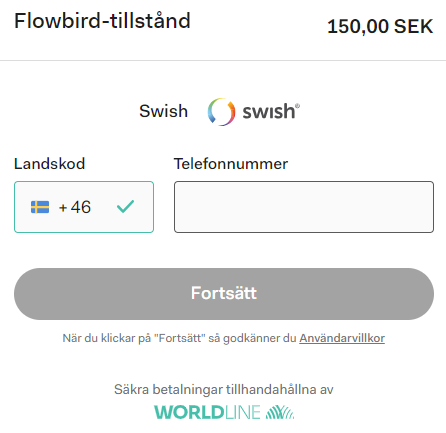 Fyll i ditt mobilnummer
som är kopplat till Swish
Tryck fortsätt
Ta fram Swishappen och följ
instruktionerna Ändra registreringsnummerTryck på Visa/Ändra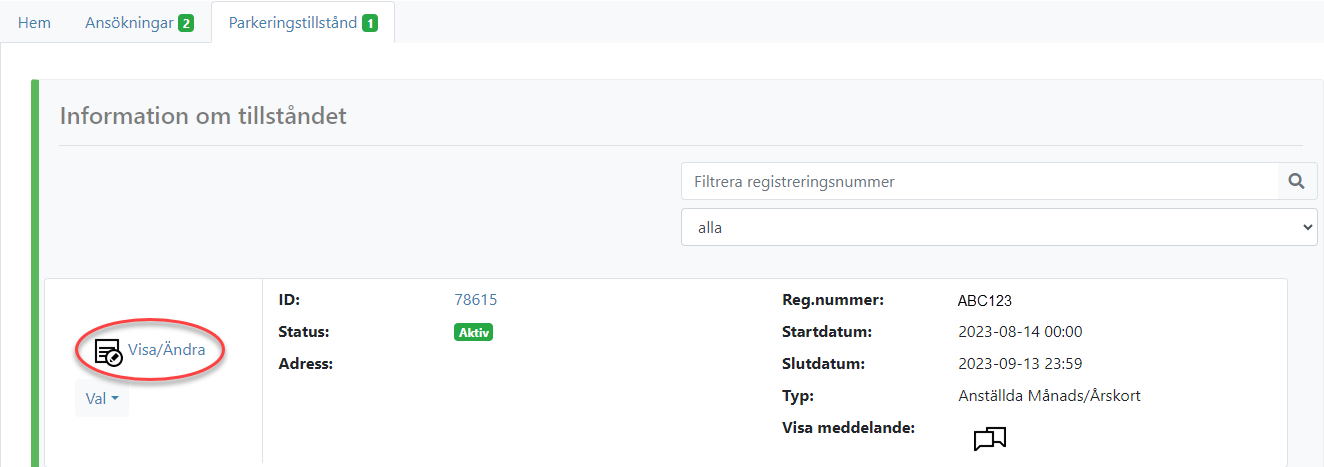 Ändra registreringsnummer och tryck Uppdatera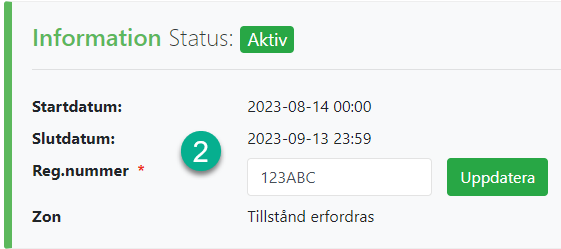 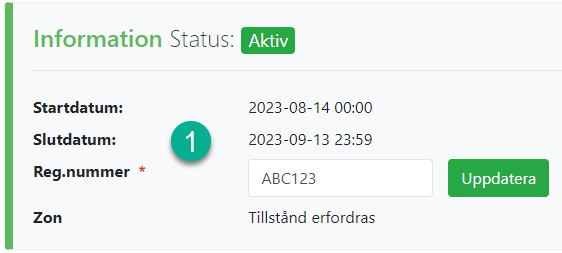 Support Företag: Flowbird Support - Helgfria vardagar 08:00-16:30 E-post: se-frontoffice@flowbird.group Telefon: 08-425 05 189Hälsningar Parkeringsserviceparkeringsservice@regionvastmanland.se